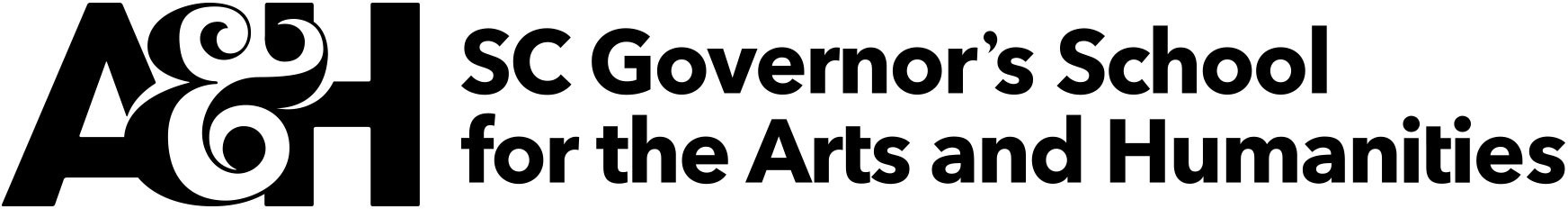 BOARD OF DIRECTORS MEETINGWednesday, December 14, 202210:00 AMVia ZoomSC Governor’s School for the Arts and Humanities15 University DriveGreenville, SC  29601Please advise Rebecca Evatt revatt@scgsah.orgof your attendance as soon as possible.